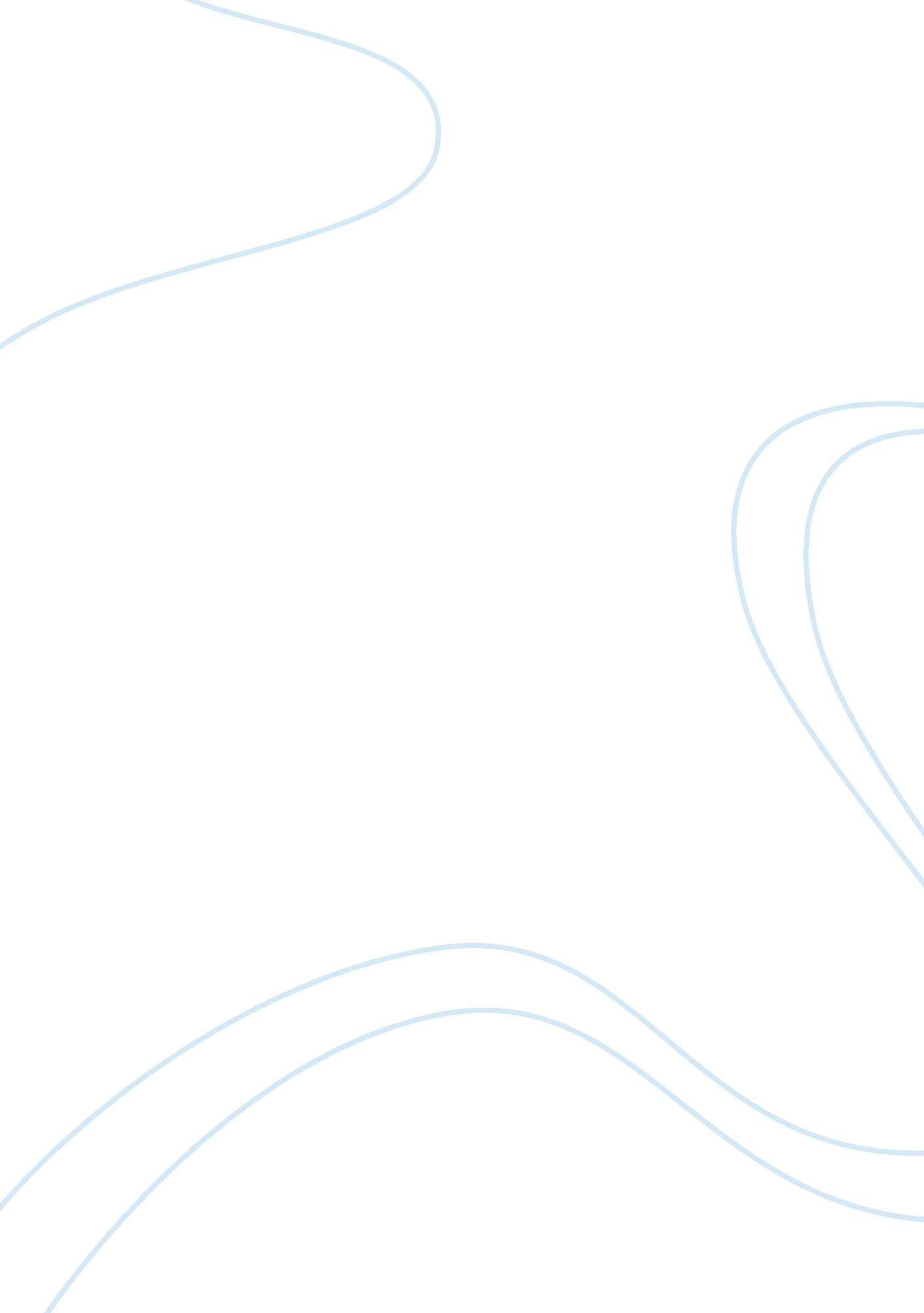 Should class attendance be required assignmentPhilosophy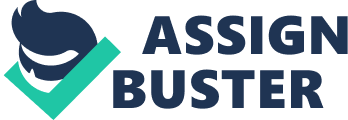 Word count 780 Should class attendance be a requirement? Many people ask should class attendance be a course requirement for students in college? There are two different opinions. Some people feel that it should be mandatory for college students to attend there classes everyday. Many other people however feel that students should be able to decide whether they want to go to there class or not. As far as I am concerned, no matter what unless the student is sick or has a family emergency they should be required to attend there classes every day whether the student likes it or not. Generally, students who do not like to attend classes have their own reasons. One of the main reasons is, many students feel they can learn some things better on their own rather than being in a classroom. If a student had to attend a class in which the professor teaches something they have already learned on their own, it would be a pointless. Some students that do not attend class, may feel they are able to learn some things better on their own but they may miss a lot of other important information given during a class. A student who attends all of his or her classes does have an advantage over a student who does not attend. In the first place, college professors often teach students many things that cannot be learned from a textbook. Like easier ways of figuring out a problem, or what something means. Many people believe that college is a place where professors are supposed to teach students what they know. In a textbook, normally there is just a lot of information and knowledge. However, how is the student supposed to understand and develop all this information? Students need to attend class; the professor is the best person to help them with these skills. Some students do not learn by just by reading the textbook, some people need things to be explained to them so they fully understand the concept. If the students went to class, the professor would be able to teach them how to learn, how to absorb information and how to apply what they have learned. When students attend class every day it also teaches them responsibility, discipline, and how to work together with other students. This prepares them for having a job, which requires people to work in groups. School starts at a certain time just like a job. Having to be at a certain place at a certain time also prepares students for getting a job in the real word. College is a lot like having a job. Students need to be responsible, and be in class on time just like people need to be at work on time. Being in class everyday and on time with an assignment-completed helps to prepare them for a career. College classes also teach students how to work with the other students in the class. Many times students will be given group assignments. In this activity, students will have to work with people from different backgrounds who they do not even know. In this situation, they learn how to handle working with people different from themselves, which is a very important factor in the work place. When students do not come to class they tend to miss many important things like discussions, due dates on work given during class, and class work. In college, professors teach student many things during discussions. This is when the professor lectures to the class about important things students need to know. During the discussion is the time to listen, learn and write down every thing the professor has to say on the given subject. If a student is not sitting in class to listen or write down information given by the professor he or she may never understand what was learned that day in class. In addition, students may miss due dates on assignments that were given during class which means the student will receive a zero on the assignment, and that is never good. Class work is a very important part of college. If a student does not attend class to complete his or her class there is a good chance that student will fail. I believe that students should be required to attend classes all the time. Student cannot just learn thing from reading a textbook they need a little guidance also. Professors can teach you the method of how to develop and use knowledge learned. In addition, college prepares you for a job by teaching discipline and responsibility. In short, attendance in all classes should be required. 